Publicado en Sevilla el 09/08/2015 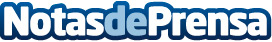 Con Perfecto4U todos los días son cumpleañosNo cumple años y aun así quieres tener un detalle con alguien en el momento que sea. Perfecto4U ha creado una categoría nueva para este tipo de situaciones: No birthday.  Desde vacaciones, wellness, moda y accesorios hasta actividades deportivas,… todo lo que sienta bien se presenta con un solo clic en el buscador de ideas de regalo.Datos de contacto:Monica ClavijoComunicación Perfecto4U España - www.perfecto4u.es - Twitter: @Perfecto4uEs - Facebook: Perfecto4U.es - Blog: guruderegalos.com673 46 76 56 Nota de prensa publicada en: https://www.notasdeprensa.es/con-perfecto4u-todos-los-dias-son-cumpleanos_1 Categorias: Viaje Marketing Entretenimiento Emprendedores E-Commerce Dispositivos móviles http://www.notasdeprensa.es